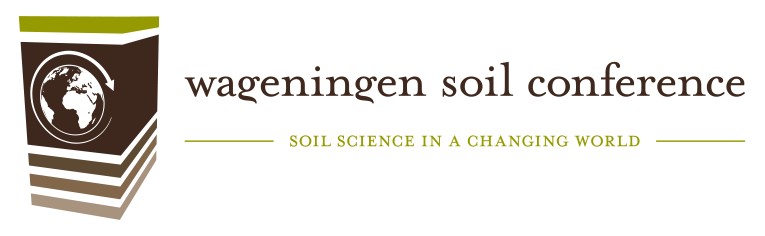 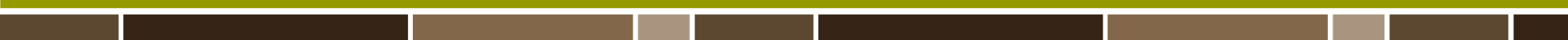 Template INFO MASTERCLASSESPlease submit by 10 December 2018 to jantiene.baartman@wur.nl Contact details:Name:E-mail address:Phone:Institution:Masterclass:Title:Short description (max 100 words):Material needed:Theme (please select one): Soil functions for society Innovative methods for measuring soil functions  Modelling & mapping of soil functions across scales Can we understand synergies and trade-offs between soil functions? Soil function(s) that the masterclass addresses (multiple options possible): Primary productivity & agronomy		 Water resources Carbon & climate				 Biodiversity & Ecology Nutrient cycling					 Land DegradationMaximum* number of participants you can host:* If fewer than ~15 people register for your masterclass, it will be cancelled. You will be notified about this mid-June 2019.